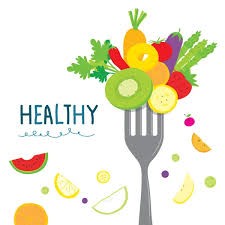                  JADDŁOPIS TYGODNIOWY                  22.04.2024-26.04.2024  Jadłospis tygodniowy może ulec zmianie z powodów technologicznych lub przypadków losowych.*W jadłospisie uwzględniono alergeny występujące w potrawach. W jadłospisie znajdują się produkty, które mogą zawierać alergeny występujące w sposób niezamierzony w żywności w wynik zanieczyszczenia w czasie procesu produkcyjnego.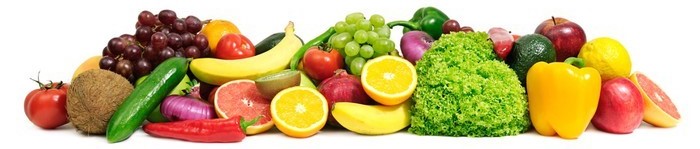 DZIEŃ TYGODNIAPOSIŁEKALERGENY*   PONIEDZIAŁEK       22.04.2024ŚNIADANIEPieczywo mieszane z masłem, szynka z indyka, pomidor, herbataOBIADZupa grochowa z kiełbasą i bułką pszennąPODWIECZOREKBiszkopty, pomarańczogluten, mlekogluten,  selerglutenWTOREK23.04.2024ŚNIADANIEPieczywo mieszane z masłem i dżemem, płatki kukurydziane z mlekiem, herbataOBIADPulpety gotowane w sosie koperkowym, ziemniaki gotowane, surówka z czerwonej kapustyPODWIECZOREKWafelek bez czekolady, jabłko w kawałkugluten, mlekogluten, mleko, jaja gluten, mleko, orzechyŚRODA24.04.2024ŚNIADANIEKanapka pszenna z masłem, pasztet drobiowy, ogórek konserwowy, herbataOBIADZupa pomidorowa z makaronemKopytka gotowane polane masłem, kapusta kiszona gotowanaPODWIECZOREKBudyń śmietankowy z sokiem owocowymgluten, mleko, gorczycagluten, mleko, selergluten, mlekoCZWARTEK25.04.2024ŚNIADANIEPieczywo mieszane z masłem, szynka konserwowa, ogórek zielony, herbataOBIADGulasz wieprzowy w sosie własnym, pyzy na parze, kapusta biała gotowanaPODWIECZOREKCiastko Lubiśgluten, mlekogluten, mlekoglutenPIĄTEK26.04.2024ŚNIADANIEPieczywo mieszane z masłem, galantyna drobiowa z warzywami, herbataOBIADPaluszki rybne smażone, ziemniaki gotowane, surówka z marchwi i ananasaPODWIECZOREKMus owocowygluten, mlekogluten, mleko, ryba, jaja